РЕШЕНИЕРассмотрев проект решения о порядке определения платы по соглашению
об установлении сервитута в отношении земельных участков, находящихся
в собственности Петропавловск-Камчатского городского округа, доработанный рабочей группой, созданной решением Городской Думы Петропавловск-Камчатского городского округа от 25.02.2015 № 685-р, и внесенный Главой Петропавловск-Камчатского городского округа Слыщенко К.Г., в соответствии статьи 39.25 Земельного кодекса Российской Федерации, статьи 5 Решения Городской Думы Петропавловск-Камчатского городского округа от 06.03.2013
№ 42-нд «О порядке управления и распоряжения имуществом, находящимся в муниципальной собственности Петропавловск-Камчатского городского округа», Городская Дума Петропавловск-Камчатского городского округа РЕШИЛА:1. Принять Решение о порядке определения платы по соглашению
об установлении сервитута в отношении земельных участков, находящихся
в собственности Петропавловск-Камчатского городского округа. 2. Направить принятое Решение Главе Петропавловск-Камчатского городского округа для подписания и обнародования.РЕШЕНИЕот 26.03.2015 № 308-ндО порядке определения платы по соглашению об установлении сервитута в отношении земельных участков, находящихся в собственности Петропавловск-Камчатского городского округа
Принято Городской Думой Петропавловск-Камчатского городского округа(решение от 25.03.2015 № 711-р)1. Настоящее Решение о порядке определения платы по соглашению об установлении сервитута в отношении земельных участков, находящихся в собственности Петропавловск-Камчатского городского округа (далее – Решение) устанавливает порядок определения платы по соглашению об установлении сервитута в отношении земельных участков, находящихся в собственности Петропавловск-Камчатского городского округа (далее - земельные участки).2. Размер платы по соглашению об установлении сервитута определяется на основании кадастровой стоимости земельного участка и рассчитывается как 
0,01 процента кадастровой стоимости земельного участка за каждый год срока действия сервитута, если иное не установлено настоящим Решением.В случае если сервитут устанавливается в отношении части земельного участка, размер платы по соглашению об установлении сервитута определяется пропорционально площади этой части земельного участка в соответствии с настоящим Решением.3. Размер платы по соглашению об установлении сервитута, заключенному в отношении земельных участков, находящихся в собственности Петропавловск-Камчатского городского округа и предоставленных в постоянное (бессрочное) пользование, либо в пожизненное наследуемое владение, либо в аренду, определяется как разница рыночной стоимости указанных прав на земельный участок до и после установления сервитута, которая определяется независимым оценщиком в соответствии с законодательством Российской Федерации об оценочной деятельности.4. Смена правообладателя земельного участка не является основанием для пересмотра размера платы по соглашению об установлении сервитута, определенного в соответствии с настоящим Решением.5. Настоящее Решение вступает в силу после дня его официального опубликования и распространяется на отношения, возникшие с 01.03.2015.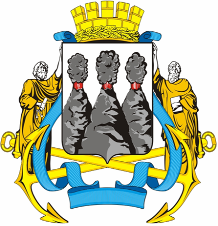 ГОРОДСКАЯ ДУМАПЕТРОПАВЛОВСК-КАМЧАТСКОГО ГОРОДСКОГО ОКРУГАот 25.03.2015 № 711-р29-я (внеочередная) сессияг.Петропавловск-КамчатскийО принятии решения о порядке определения платы по соглашению об установлении сервитута в отношении земельных участков, находящихся в собственности Петропавловск-Камчатского городского округаГлава Петропавловск-Камчатского городского округа, исполняющий полномочия председателя Городской ДумыК.Г. СлыщенкоГОРОДСКАЯ ДУМАПЕТРОПАВЛОВСК-КАМЧАТСКОГО ГОРОДСКОГО ОКРУГАГлаваПетропавловск-Камчатского городского округаК.Г. Слыщенко